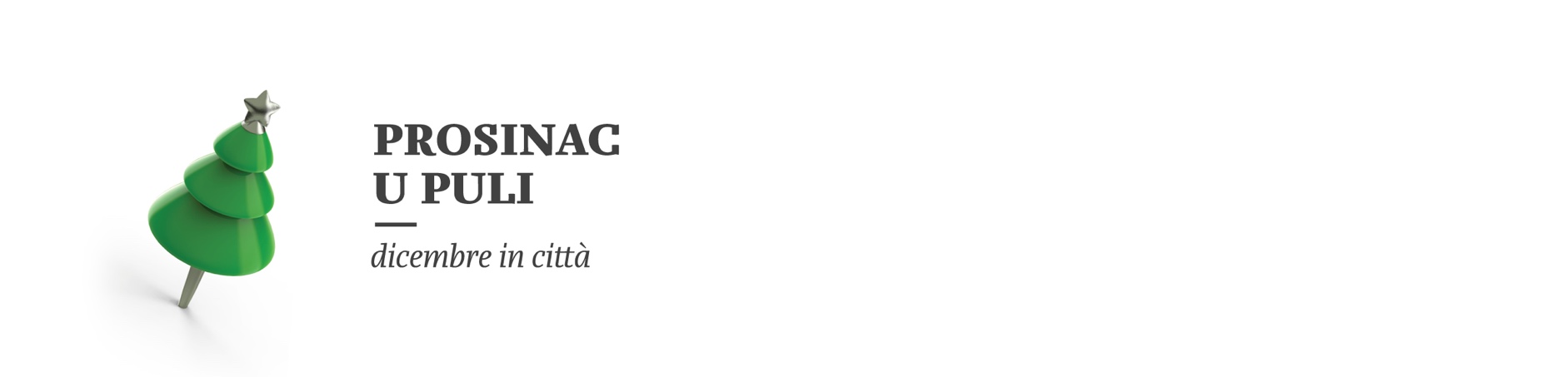 Podatci o planiranom programu za manifestaciju Prosinac u Puli 2016. god.Organizator programa:Naziv programa:Datum održavanja programa:Vrijeme održavanja programa:Lokacija održavanja programa:Koordinator programa:Kontakt osoba:Broj telefona:E-mail adresa:Kratak opis programa: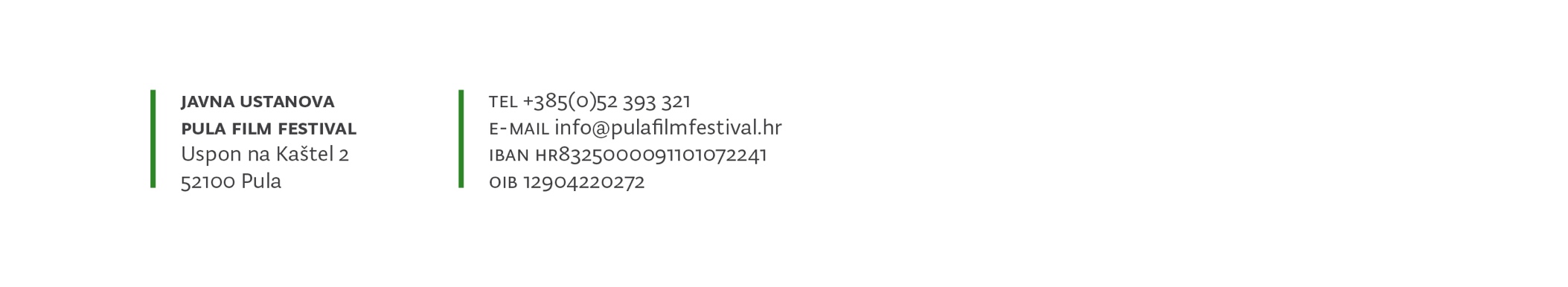 